ЕПИДЕМИОЛОГИЧНА ОБСТАНОВКА ЗА ОБЛАСТ ДОБРИЧ През периода са регистрирани общо 19 случая на остри заразни заболявания, от които 18 са случаите на грип и остри респираторни заболявания (ОРЗ).Общата заболяемост от грип и ОРЗ за областта е 21,53 %ооо на 10000 души.     Регистрирани остри респираторни заболявания (ОРЗ) по възрастови групи през периода: Регистрирани остри заразни болести (ОЗБ) - 1 случая, от които:трансмисивни инфекции: 1 случай на лаймска борелиоза;Няма регистрирани случаи на заболели от COVID-19ДИРЕКЦИЯ „НАДЗОР НА ЗАРАЗНИТЕ БОЛЕСТИ”Няма направени проверки на обекти в лечебни заведения за болнична и извънболнична медицинска помощ.Извършени са епидемиологични проучвания на регистрирани заразни болести - 1 бр.В отдел Медицински изследвания няма изработени проби.През консултативния кабинет по СПИН /КАБКИС/ няма преминали лица. На територията на област Добрич през отчетния период  няма регистрирани хранителни взривове.ДИРЕКЦИЯ „МЕДИЦИНСКИ ДЕЙНОСТИ”Извършени са общо 6 бр. проверки на аптеки. За периода в РКМЕ са приети и обработени 76 медицински досиета, извършени са 102 справки, изготвени са 100 преписки и 28 бр. МЕД за протокола за ТП на НОИ, проверени са 94 бр. експертни решения (ЕР).ДИРЕКЦИЯ „ОБЩЕСТВЕНО ЗДРАВЕ”Предварителен здравен контрол: 1 експертен съвет при РЗИ. Разгледани са 7 проектни  документации, издадени  са 3 здравни заключения и 4 становища по процедурите на ЗООС.  Взето е 1 участие в държавна приемателна комисия (ДПК) на строеж.Извършени са общо 7 проверки на обекти с обществено предназначение (ООП) в процедура по регистрация, вкл. и по изпълнение на предписания. Регистрирани са 2  обекта с обществено предназначение (ООП). През периода са извършени 54 основни проверки по текущия здравен контрол.Реализираните насочени проверки са общо 57: 32 - във връзка с контрола по тютюнопушенето; 1 - по сигнал; 22 - по осъществяване контрола върху ДДД-мероприятията.Лабораторен контрол:Питейни води: физико-химичен и микробиологичен контрол – 6 проби – 3 проби не съответстват по физико-химичен показател «нитрати».Във връзка с насочен здравен контрол: физико-химичен и микробиологичен контрол на 1 проба – съответства на нормативните изисквания.Води от минерални водоизточници: микробиологичен контрол на 1 проба от минерален местен обществен водоизточник – съответства на нормативните изисквания.Води за къпане: не са пробонабирани.Козметични продукти: не са пробонабирани.Биоциди и дезинфекционни разтвори: 4 проби – съответстват на нормативните изисквания.Физични фактори на средата: не са измервани.По отношение на констатираните отклонения от здравните норми са предприети следните административно-наказателни мерки:издадено е 1 предписание за провеждане на задължителни хигиенни мерки;съставени са 4 акта за установени административни нарушения, на физически лица.Дейности по профилактика на болестите и промоция на здравето (ПБПЗ):Изготвен е информационен бюлетин във връзка с отбелязване на 31.05.2020 г. – Световен ден без тютюнопушене, който е изпратен до местни медийни и електронни издания.СЕДМИЧЕН ОТЧЕТ ПО СПАЗВАНЕ ЗАБРАНАТА ЗА ТЮТЮНОПУШЕНЕЗа периода  22.05-28.05.2020 г. по чл. 56 от Закона за здравето са извършени 37 проверки в 37 обекта ( 3 детски и учебни заведения, 9 лечебни и здравни заведения, 22 други закрити обществени места по смисъла на § 1а от допълнителните разпоредби на Закона за здравето, 3 открити обществени места). Не са констатирани нарушения на въведените забрани и ограничения за тютюнопушене в закритите и някои открити обществени места. Няма издадени предписания и актове.Д-Р СВЕТЛА АНГЕЛОВАДиректор на Регионалната здравна инспекция-Добрич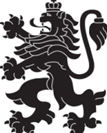 РЕПУБЛИКА БЪЛГАРИЯМинистерство на здравеопазванетоРегионална здравна инспекция-ДобричСЕДМИЧЕН ОПЕРАТИВЕН БЮЛЕТИН НА РЗИ-ДОБРИЧза периода - 22.05-28.05.2020 г. (22-ра седмица)  0-4 г.5-14 г.15-29 г.30-64 г+65 г.общоЗаболяемост %оо961111821,53%ооо